SCHNEEBERGER GmbH	                                                                 April 2024LINEAR TECHNOLOGYGrafenau 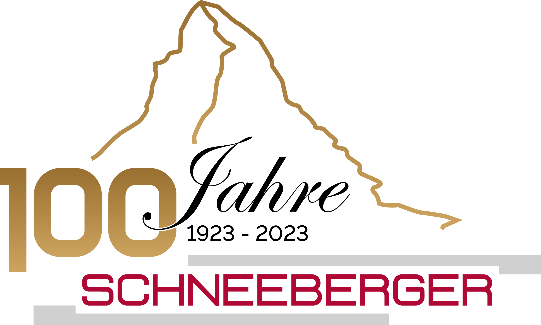 D-75339 Hoefen / Enz DeutschlandPhone 	+49 (0)7081 / 782- 0Fax	+49 (0)7081 / 782-124 E-Mail	info-d@schneeberger.comInternet	http://www. schneeberger.comContact:Peter Schoenbach Vice Presidentpeter.schoenbach@schneeberger.comAnalytica 2024MINISCALE PlusMiniature guide with integrated measuring system - "all in one".MINISCALE PLUS is based on the proven MINIRAIL miniature guide. Accordingly, the guide specifications of MINIRAIL apply to MINISCALE PLUS.The range comprises eight rail widths that can be combined with up to four carriage sizes.MINISCALE PLUS is consistently accurate and reliable. The measurement is made directly during the working process, which significantly reduces the Abbe error.The MINIRAIL profiled rail guides with the MINISCALE PLUS integrated measuring system impresses with their precision and robustness. This product was developed for high speeds and accelerations in the working process. Its applications can be found in various high-tech areas.Sizes (rail width in mm)		5, 7, 9, 12, 15 and 14, 18, 24, 42Resolution		0,1 µmAccuracy		up to 1000 mm = +/- 5 μmRepeatability		Unidirectional = +/- 0,1 μm, Bidirectional = +/- 0,2 μm Length of measuring scale		Max. 1000 mmSpeed		5 m/s analog, 3,2 m/s digitalOutput signal		Analog: 1 Vpp (at 120 Ω).Digital: TTL according to RS 422 standard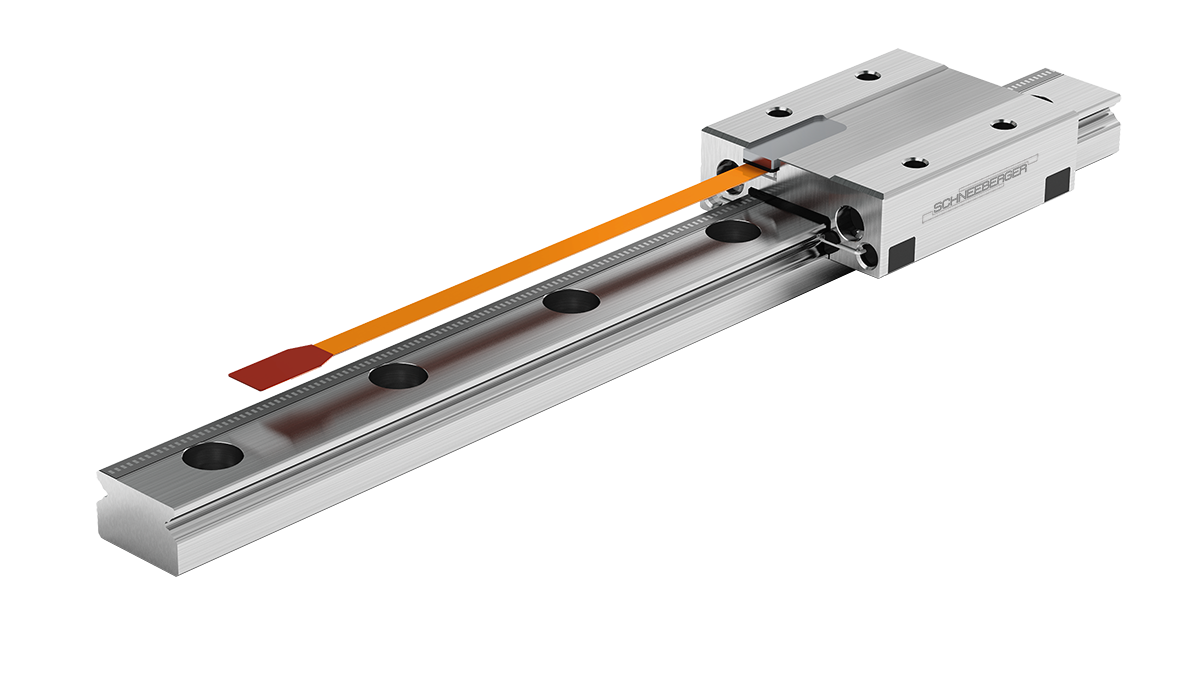 Fig.: MINISCALE Plus